I am currently enrolled in doctoral studies at Yorkville University and am undertaking some research as part of my degree fulfillment. As a Canadian Minister and a Registered Psychotherapist, I am concerned about the impact of trauma on both pastors and their congregations and believe that church health requires pastors and ministry leaders to be trauma-informed. I am inviting you to participate in my research by completing this survey. Your participation in this research is gratefully acknowledged. It is my hope to present the findings of this research in due course at future church conferences and in professional journals.Please feel free to share this survey with other ministers you may know who are in Canadian ministry contexts outside of your specific denominational context. It is my hope to collect a broad cross-sectional sample of the Christian Canadian context. This research has been reviewed and approved [REB certificate #20221209BH] by Yorkville University’s Research Ethics Board and conforms to the standards of Canadian Tri-Council Research Ethics guidelines. If you have any questions about this process or about your rights as a participant in this study, please contact the REB chair at reb@yorkvilleu.ca This research is supervised by Dr. Yvonne Hindes. She can be reached by email at yhindes@yorkvilleu.ca Thank you in advance,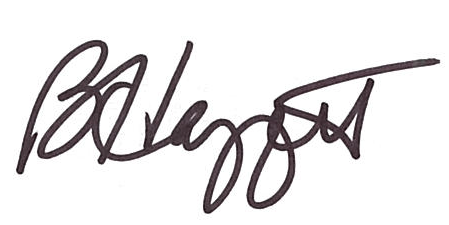 Rev. Brenda Haggett, MTS, MACP, RPC, MPCC, CCC, RPBrenda.Haggett@Yorkvilleu.ca 